Приложение к извещениюПеречень устанавливаемого оборудования ПОДПИСИ СТОРОН:Наименование товараНаименование показателя, технического, функционального параметра, ед. изм. ПоказателяУличный тренажер«Скамья для пресса» Примерный эскиз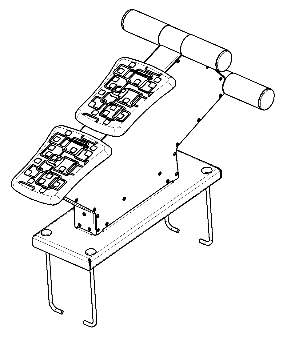 	Уличный тренажер«Скамья наклонная» Примерный эскиз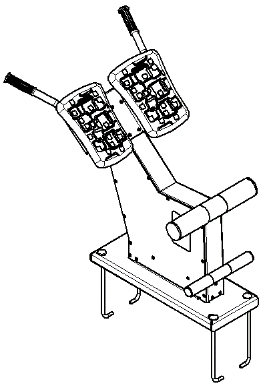 Уличный тренажер«Жим от груди» Примерный эскиз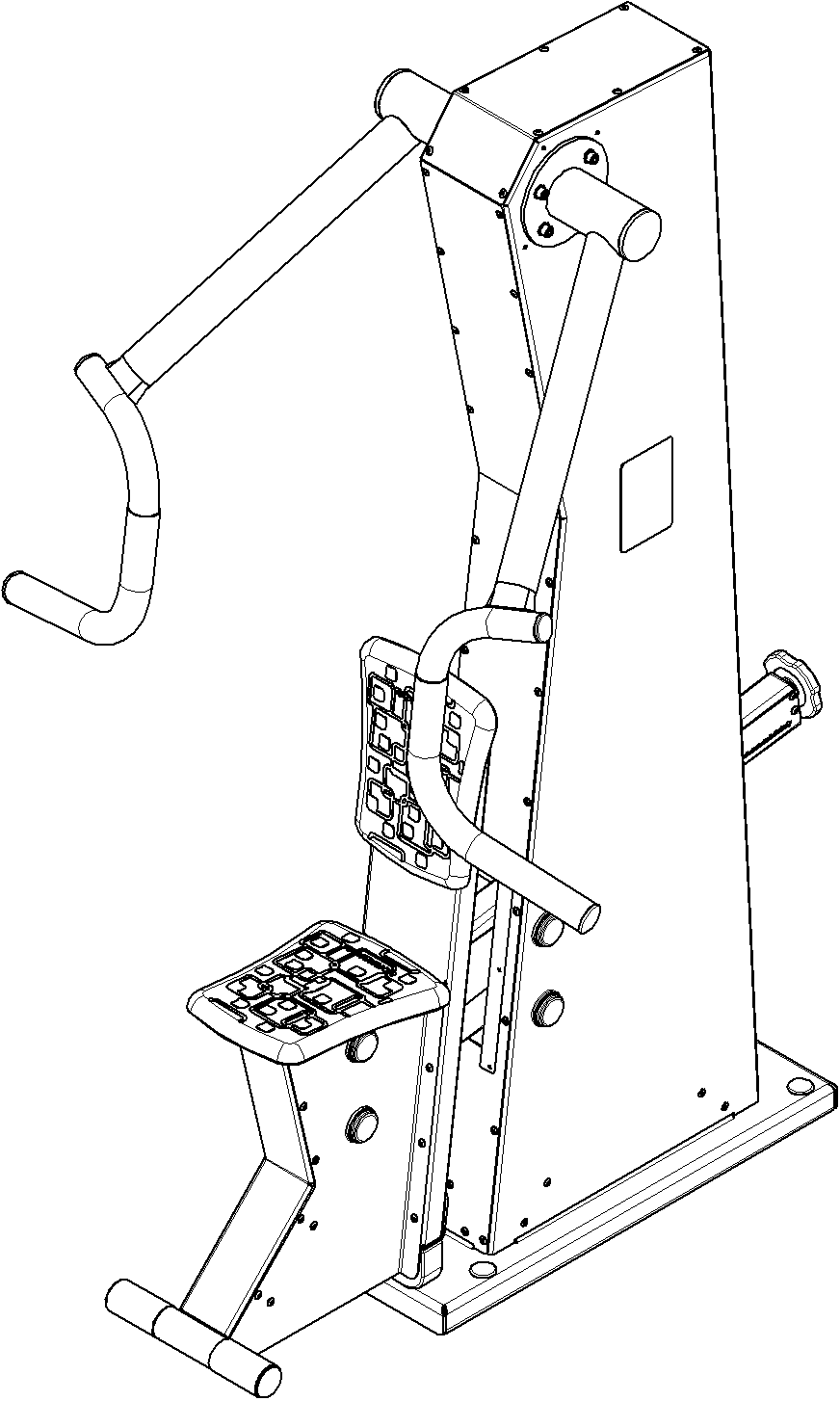 Уличный тренажер«Маятниковый» Примерный эскиз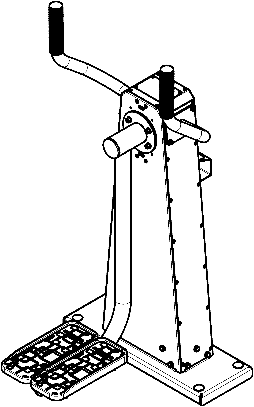 Уличный тренажер«Тяга сверху» Примерный эскиз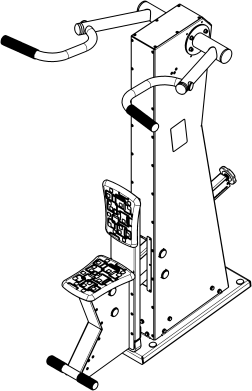 Уличный тренажер«Тяга к груди» Примерный эскиз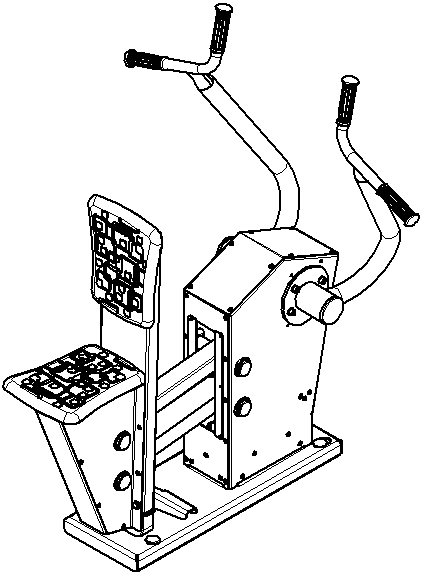 Уличный тренажер«Жим ногами» Примерный эскиз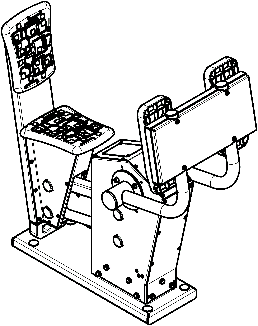 Уличный тренажер«Велотренажер» Примерный эскиз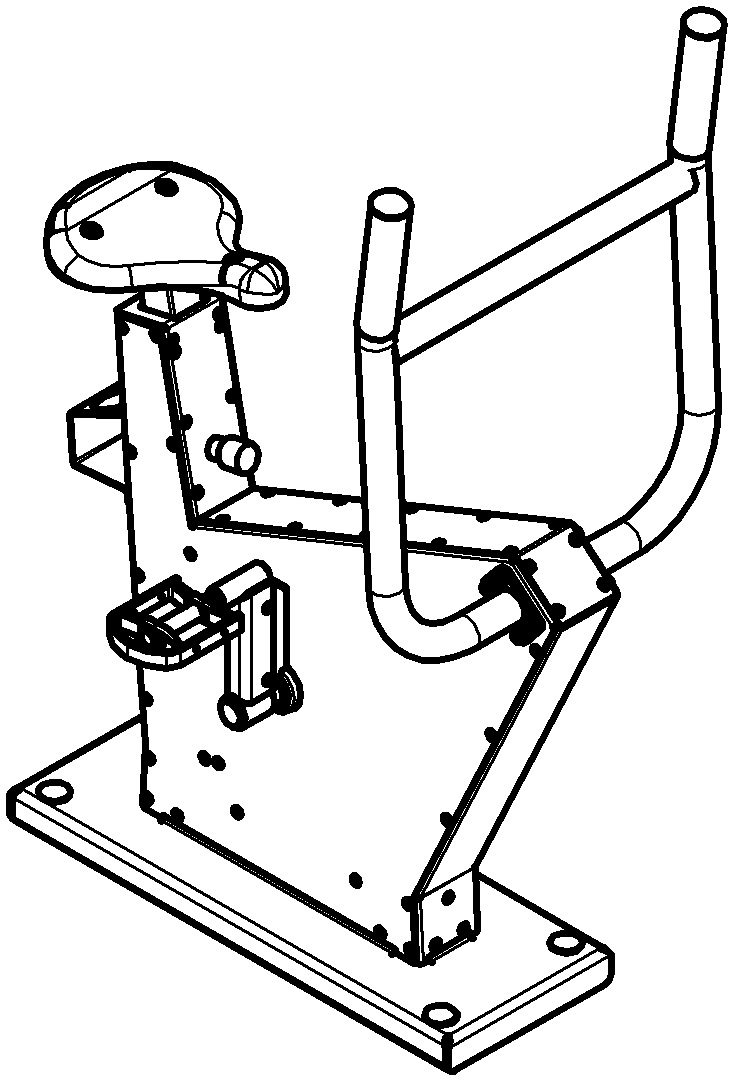 Уличный тренажер«Бицепс» Примерный эскиз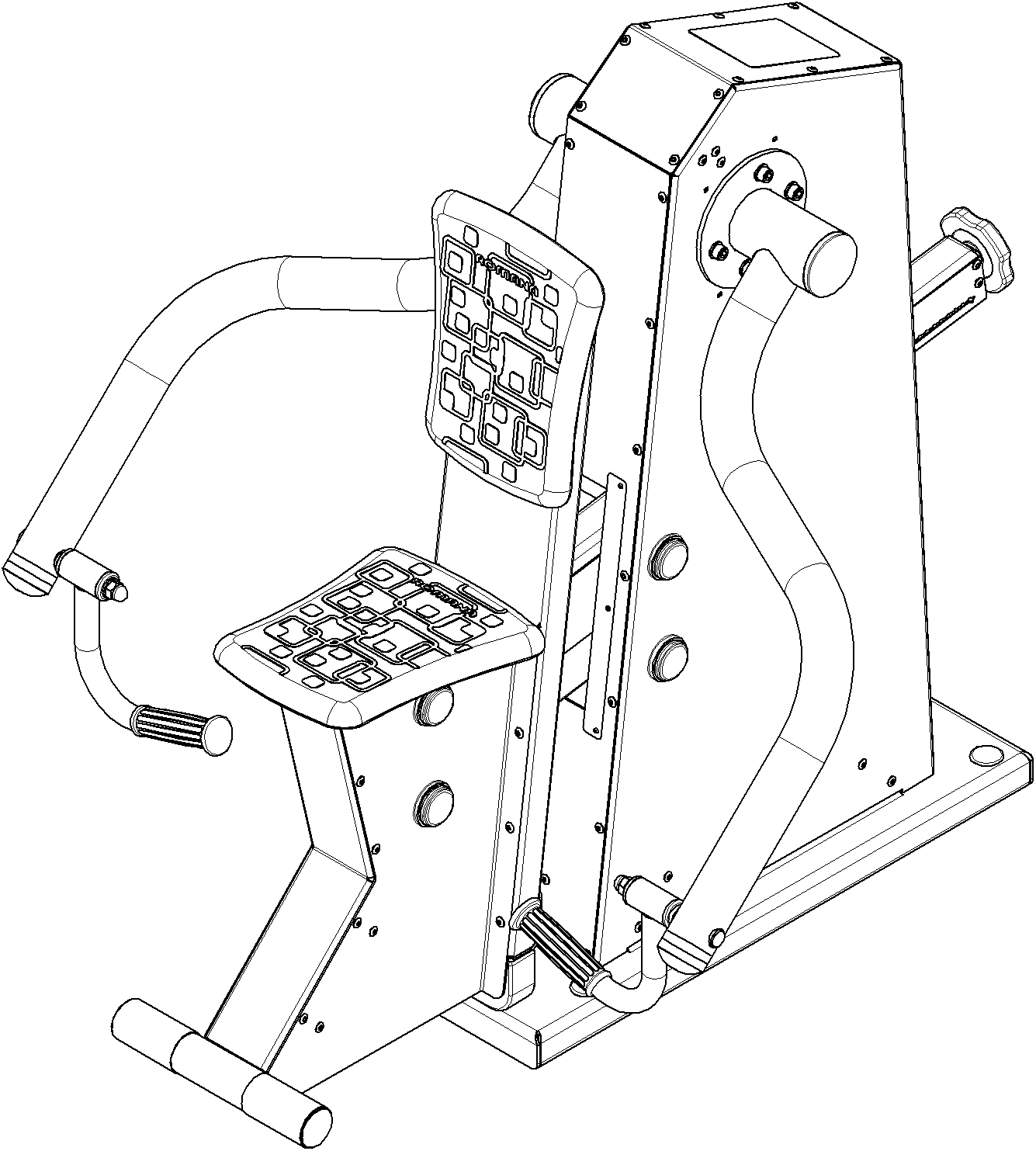 Уличный тренажер«Степпер» Примерный эскиз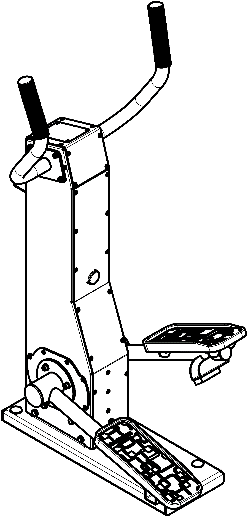 ЗаказчикПодрядчикМуниципальное автономное физкультурно-оздоровительное учреждение «Спортивный комплекс «Химик» муниципального образования муниципального района «Сосногорск»Директор_________________/ А.А. Терентьев/М.П._______________/ _________________/М.П.